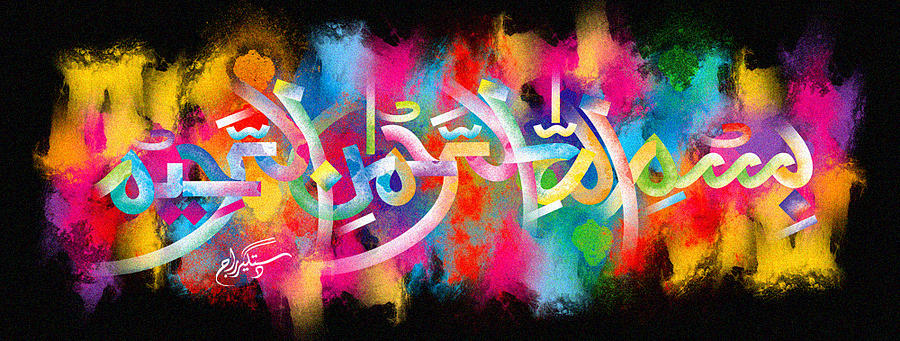 The Name of Allah  on a Lidl Alesto Brazil 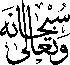 The Exclusive Islamic Miracle Photographs of Dr Umar Elahi AzamThursday 5th November 2015Manchester, UKIntroductionThere was quite a large impression, relatively speaking,  of The Name of Allah  on this Brazil Nut (relative to the suze of the nut itself).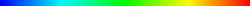 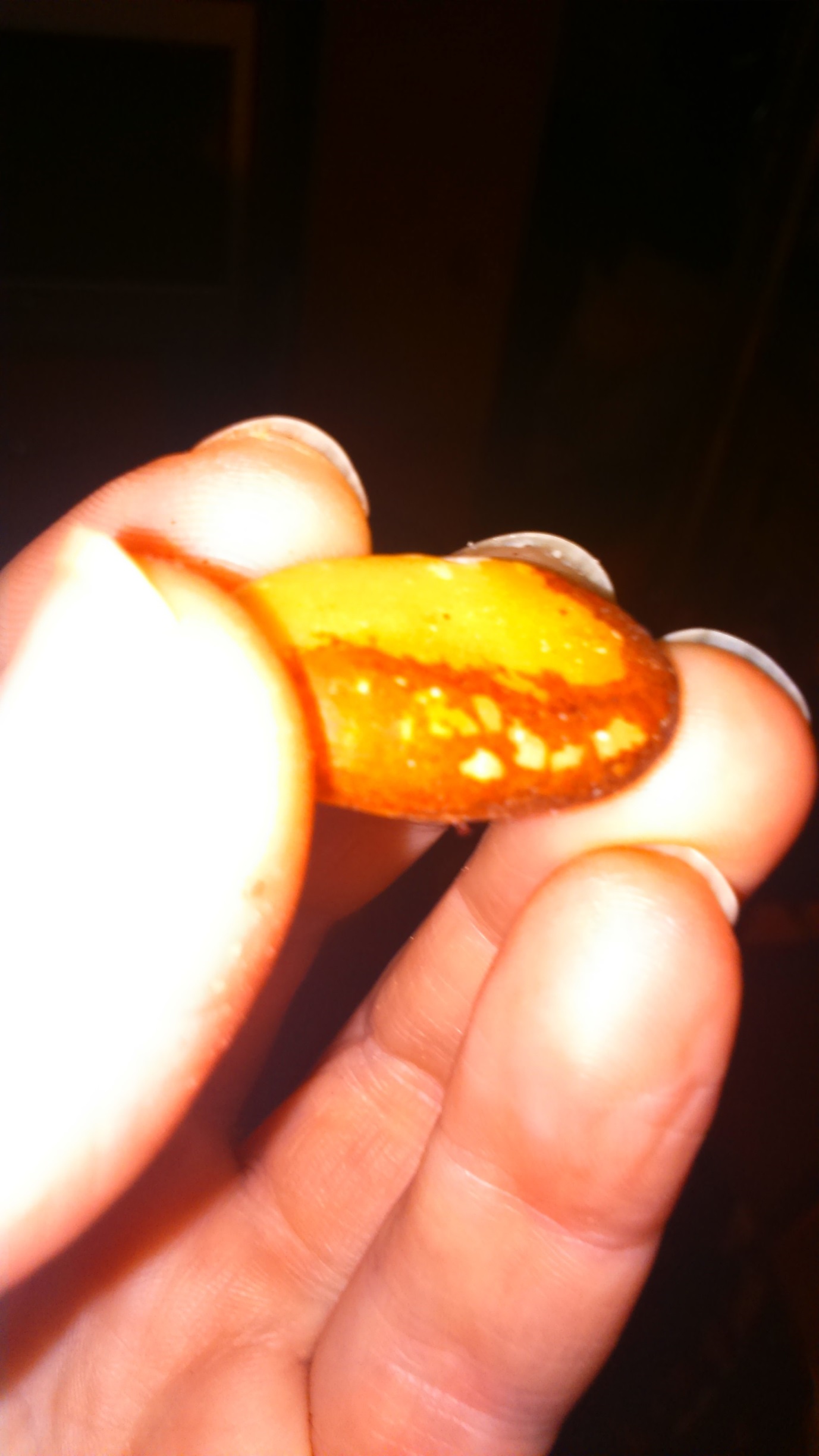 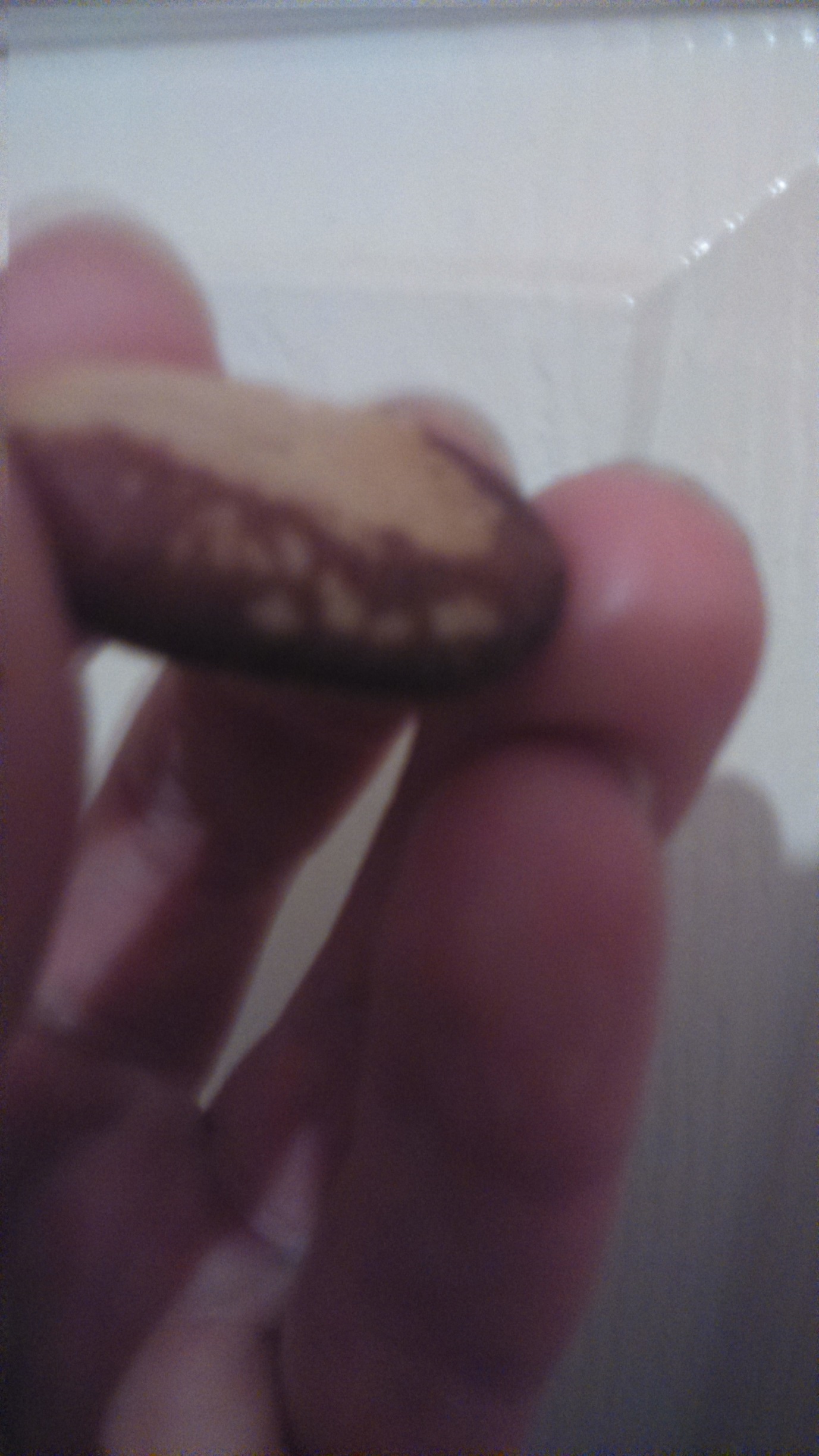 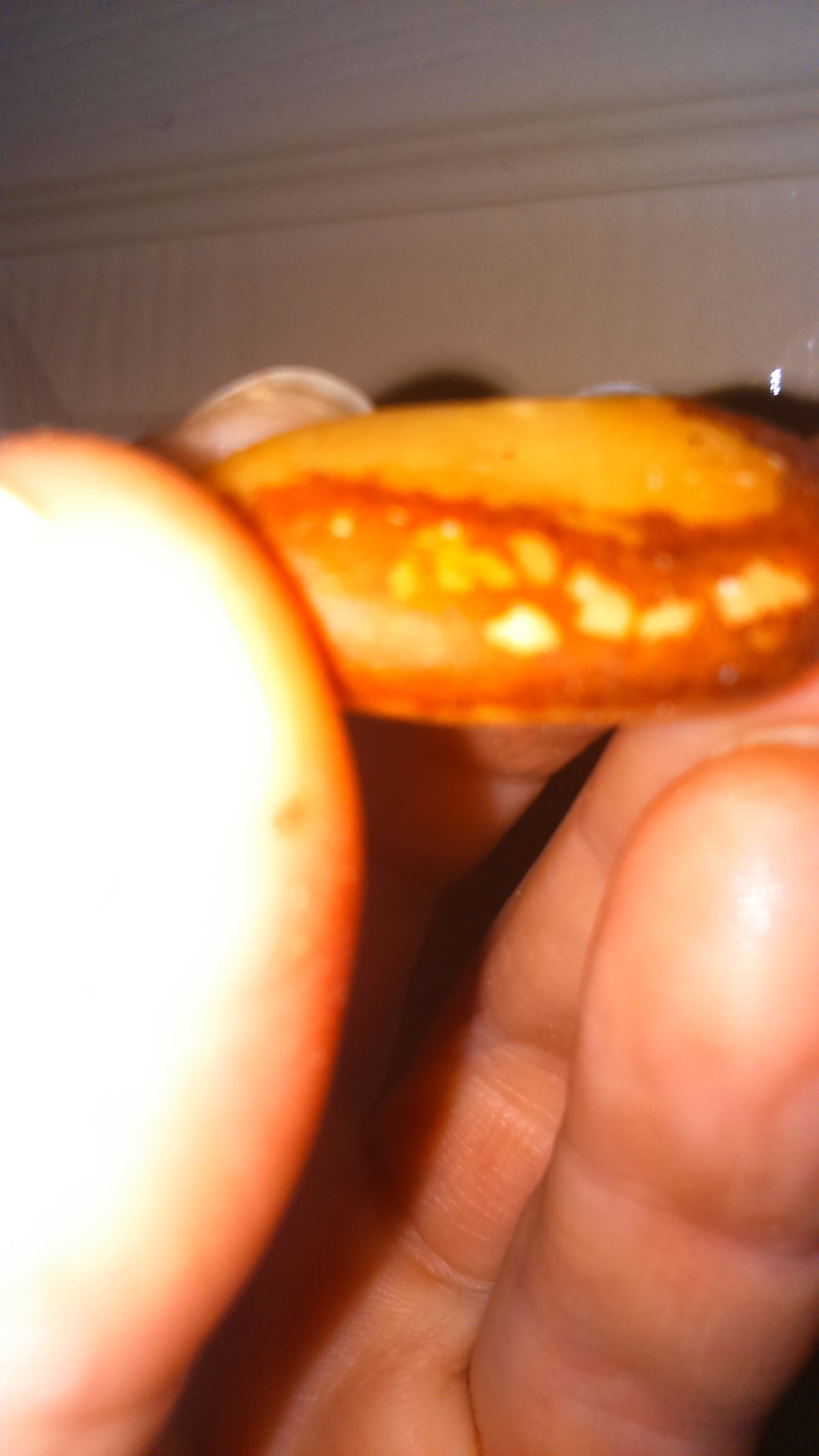 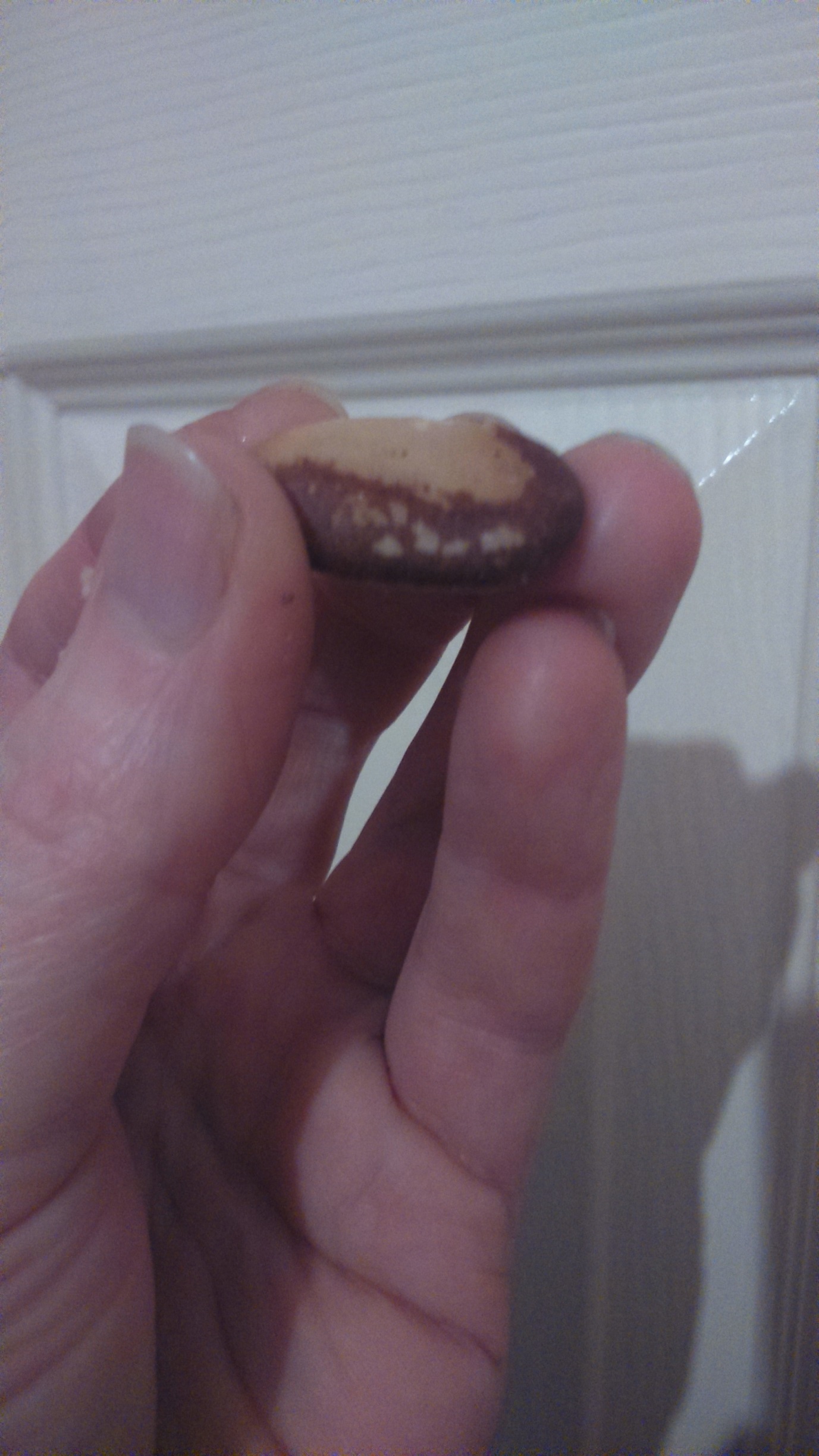 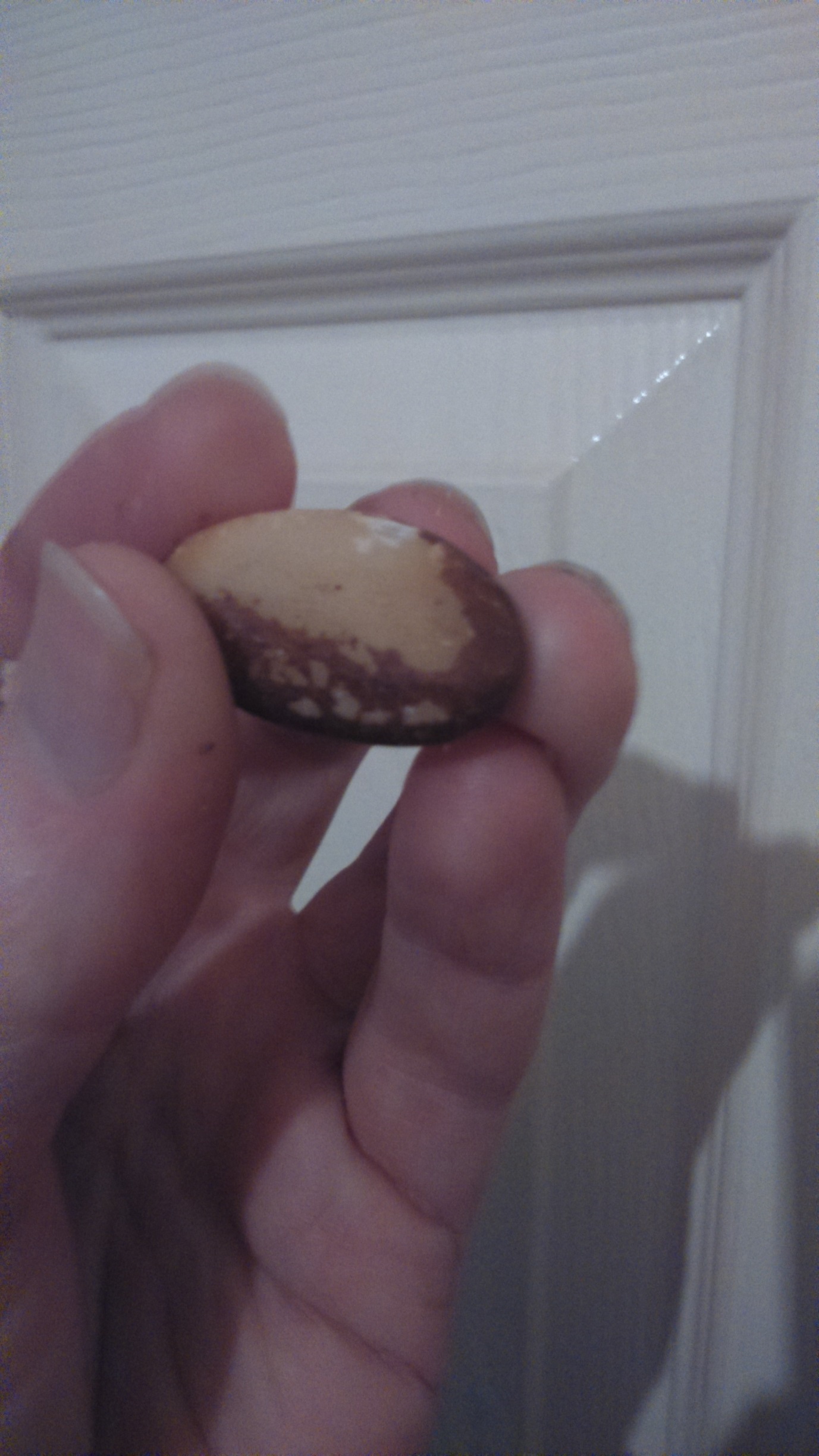 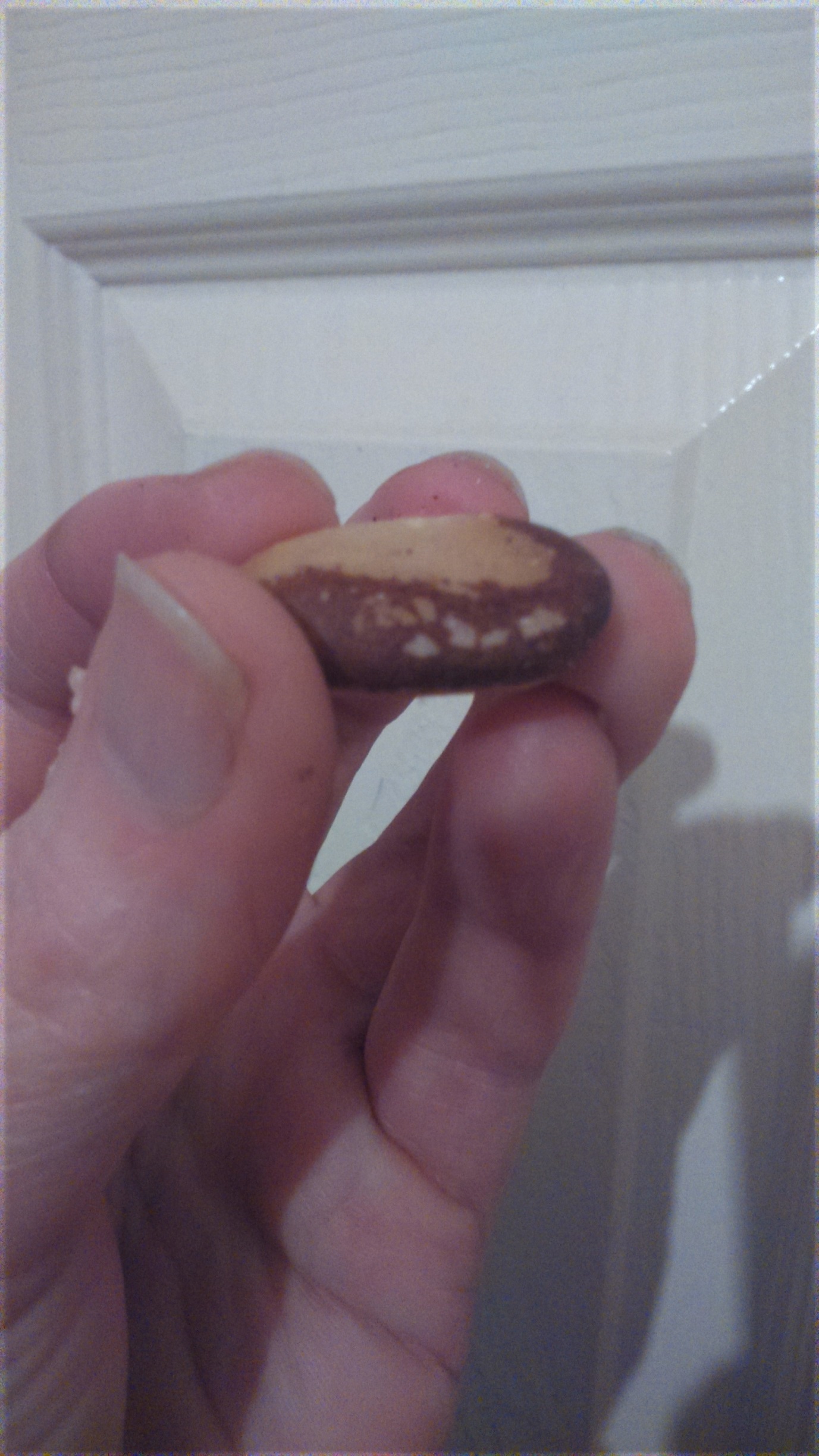 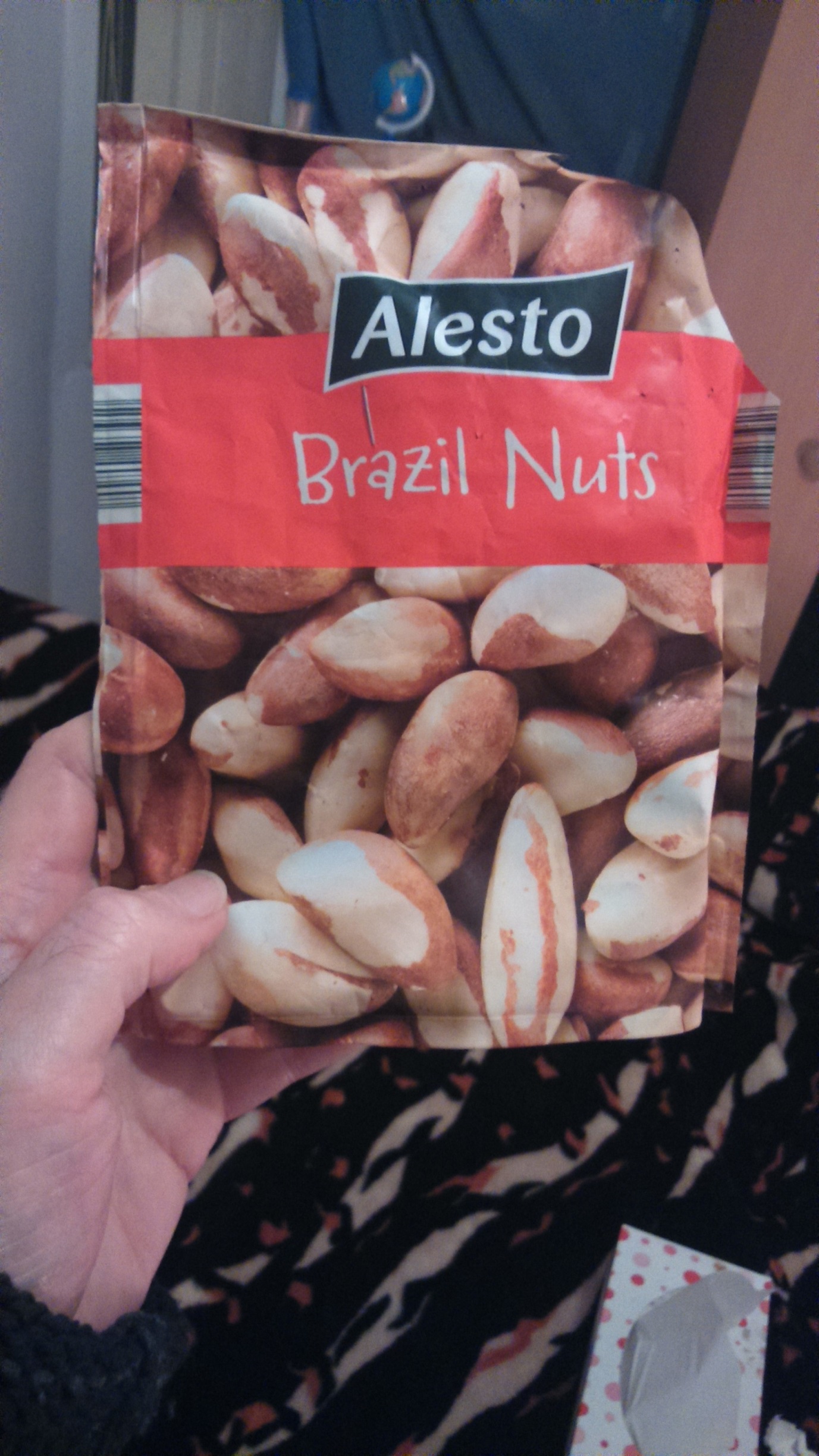 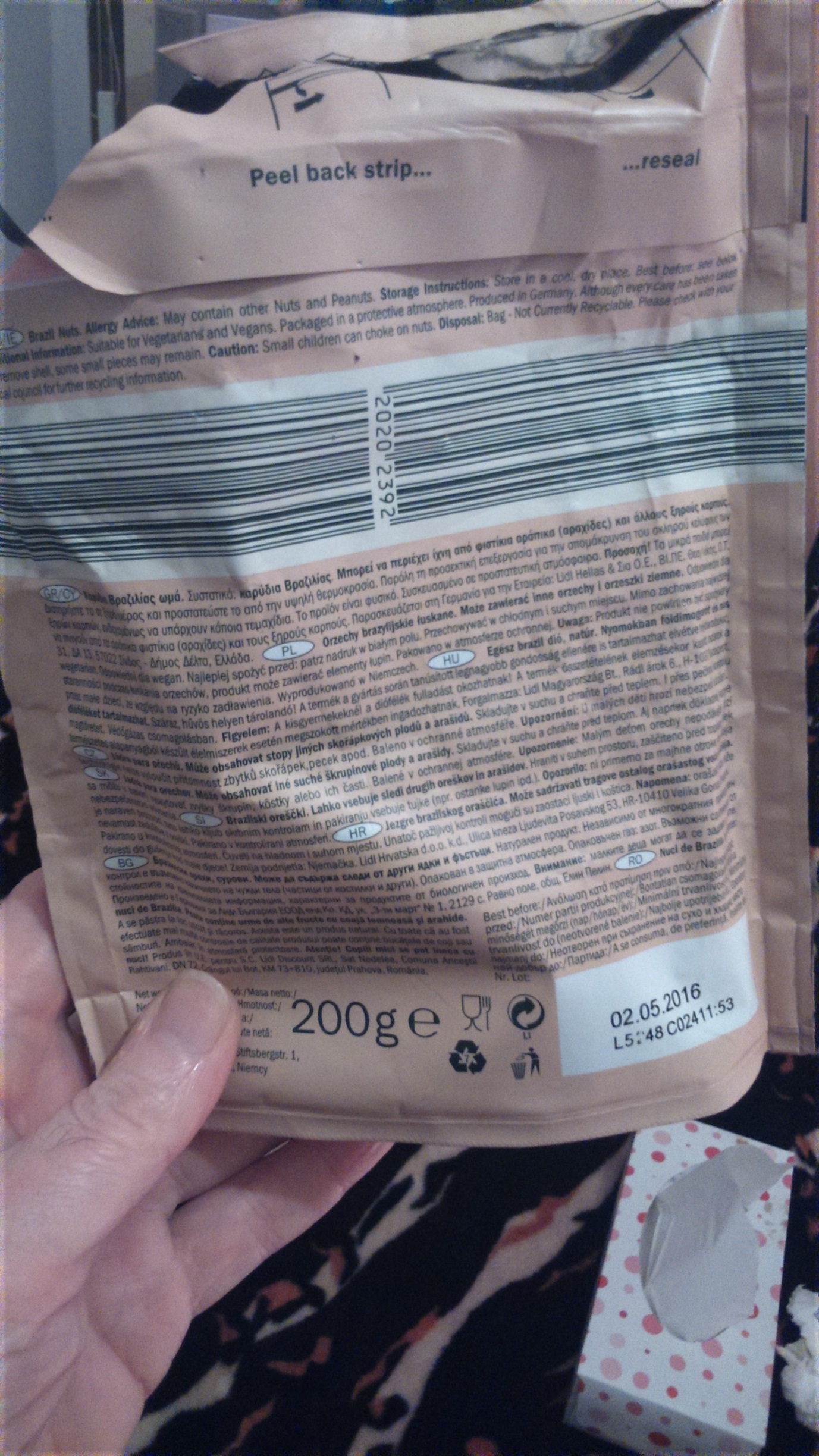 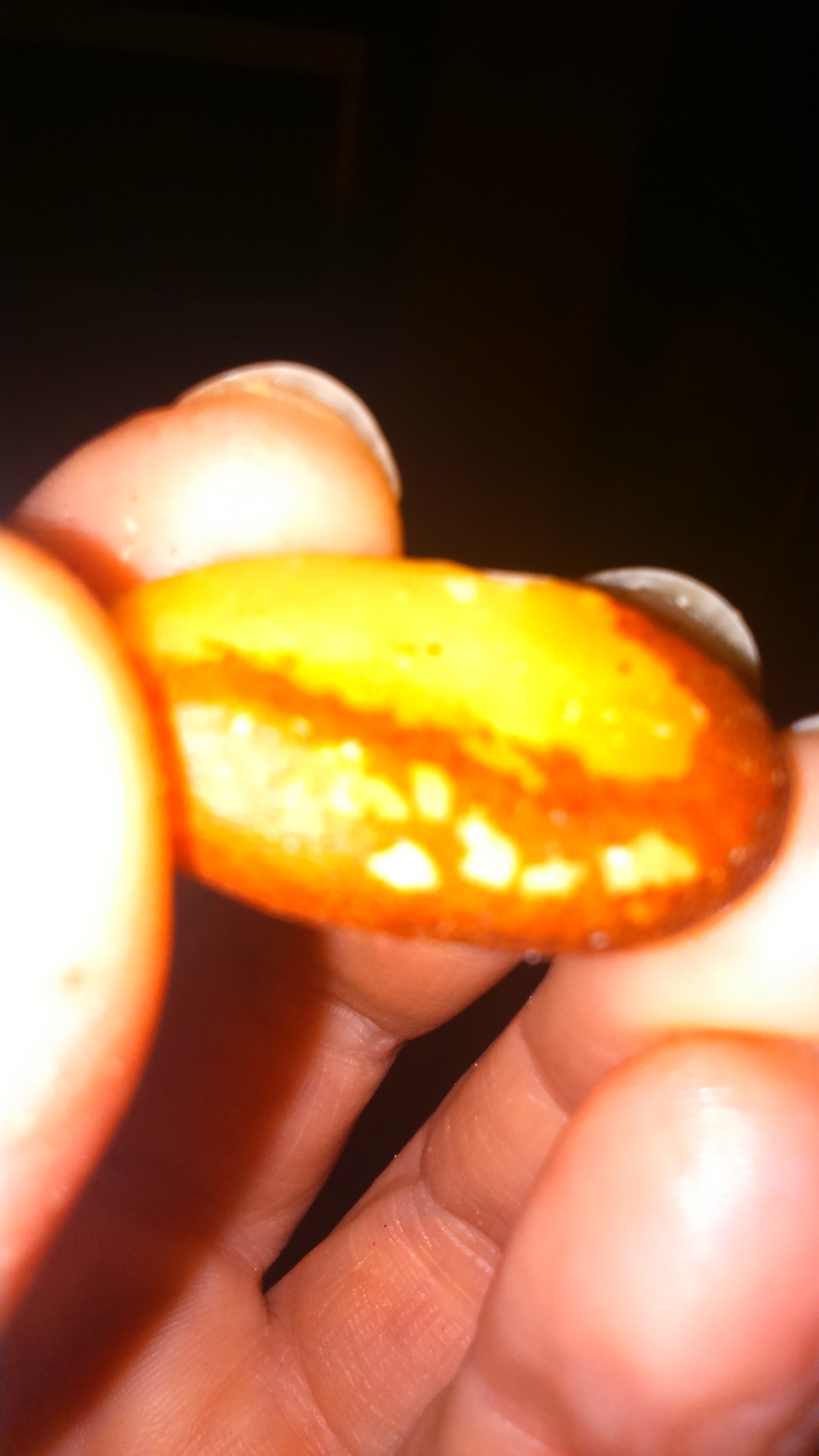 